BUDAPEŠŤ - BRATISLAVA - VÍDEŇ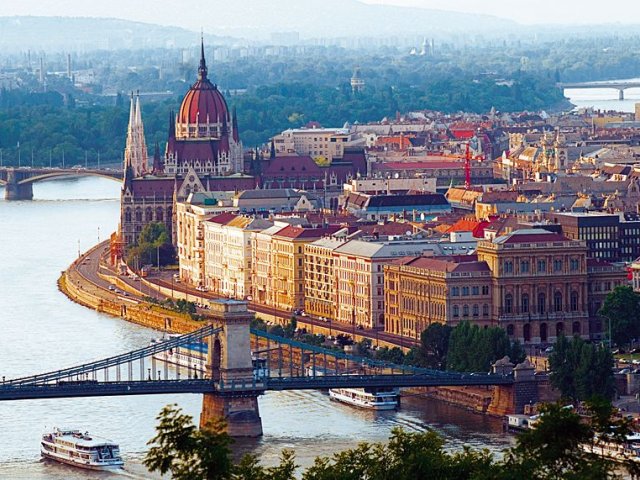 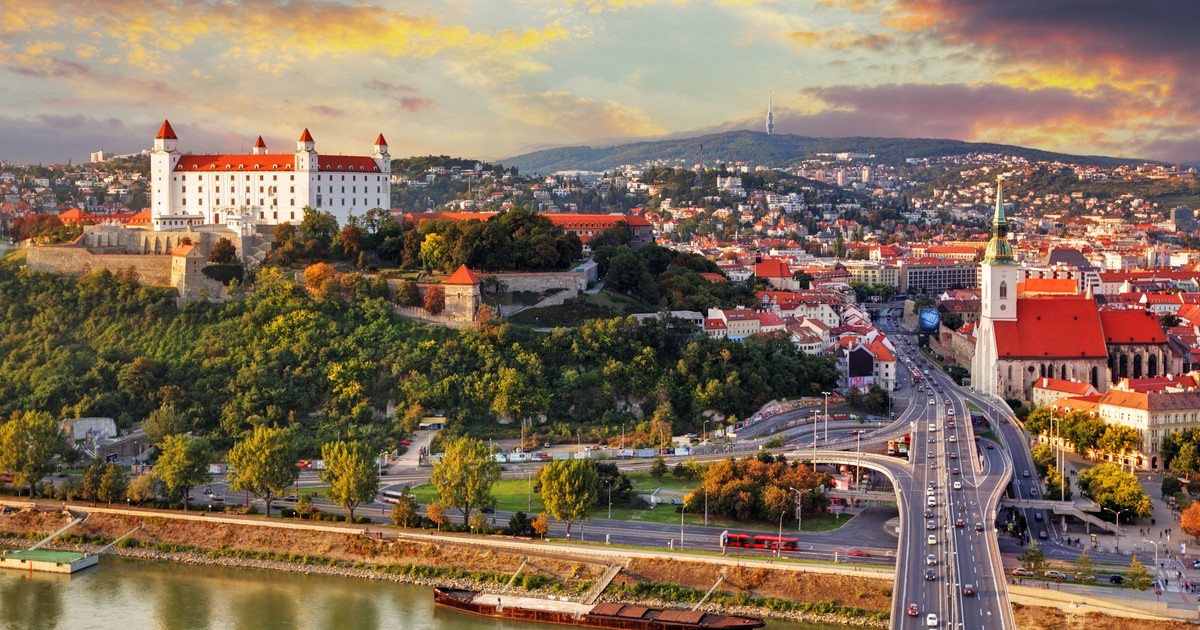 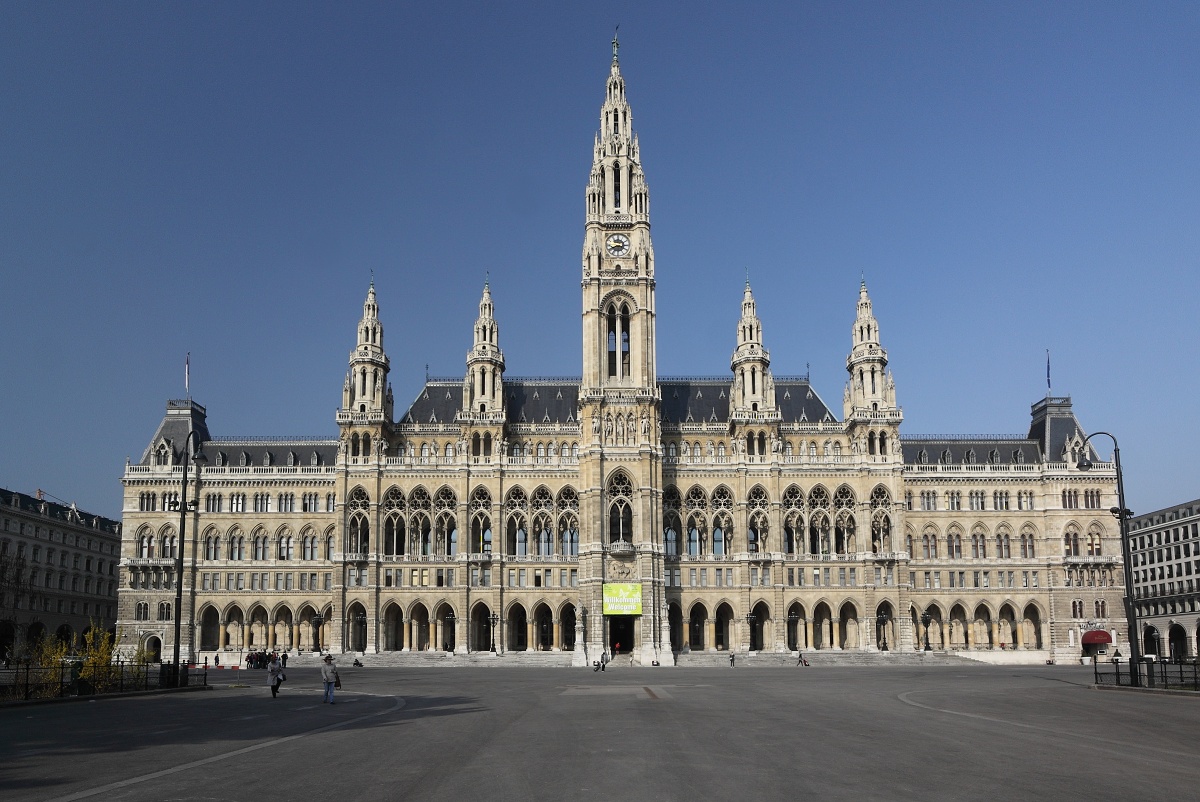 Cena zahrnuje: dopravu luxusním autokarem, 2x ubytování ve dvoulůžkových nebo třílůžkových pokojích, 2x snídani, průvodce, pojištění CK proti úpadkuCena nezahrnuje: povinnou pobytovou taxu cca 1 Euro/os./noc, vstupné cca 3.100 HUF/osoba + cca 60 Euro/osoba, komplexní cestovní pojištění, příplatek za jednolůžkový pokojPříplatky:Jednolůžkový pokoj …............................................................................... 1 500,- Kč/zájezdCestovní pojištění (léčebné výlohy, storno, COVID-19 - ubytování a doprava)…….45,- Kč/osoba/denNástupní místa:Liberec, Jablonec n. N., Hodkovice n.M., Turnov, Mnichovo Hradiště, Mladá Boleslav, Praha, Jihlava, Brno, Děčín (transfer do Liberce)Doporučená částka na vstupy dle programu: cca 3.100 HUF/osoba + cca 60 Euro/osobatermíncena za osobu1.5. – 4.5.20245 100 Kč